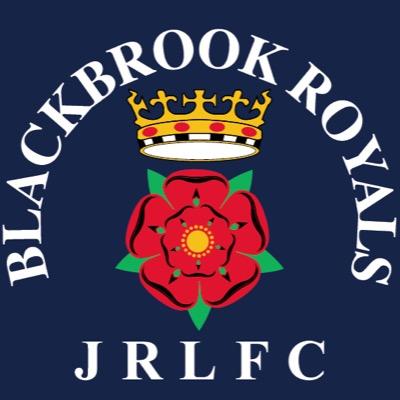 Blackbrook Royal’s JRLFC Committee Meeting Wednesday 9th October 2019Emma_cot@hotmail.comAttendance ; Graham Roberts (Chair), Paul Levick (Secretary), Jane Harmon, Lisa Davies, Tracey Milne, Peter Langley, Emma Springford, Andy Bates, Andy Waddilove, Gratton Palfrey, Phil Anderton, Michael Lee, James Kay. Apologies ; Chris Hull, Neil Holliday, Selina Kent, Lesley Shryan.GR welcomed Emma Cottington to the group. Emma has agreed to join the team. Emma has a background in Safeguarding and will assist Selina Kent in reviewing all of the relevant club policies and overseeing the qualifications database. Constant monitoring will enable Emma to remind those coaches who need to renew their Safeguarding and DBS qualifications of when the need to do so.Update provided regarding a proposal to renovate and upgrade the gym facilities at Blackbrook. Ongoing work with equipment providers, RLWC 2021 committee and the club. Of course this bid cannot proceed until the current bid to refurbish the changing room and shower facilities has been completed. Subscriptions. At the AGM in February the propodal to increase subscriptions to 15.00 will be ratified and oparents sunsequebtly informed. A professional company will be employed to assist us with this given they time consuming nature of this task.Work on the astro pitch a St Augustine’s is now planned for the new year, negotiations to use the school facilities are agreed in principle with the costs of hiring the astro and sports halls to us to be confirmed. Pictures from Club Legends are ready to be placed into the corridor leading to the changing areas. This is to be completed prior to the presentation dates.Presentation days. Lanes trophies have been informed of our requirements in terms of trophies. Action Emma Springford will arrange to buy the 3 main trophies for each team and medals for the cubs/newbies. Teams advised to book their own DJs and organise their own buffets/raffle. GR to contact Saints RLFC to arrange players to attend each presentation.Two teams at one age group. Protocol to be drawn up by Neil Holliday to set the ground rules of operation when we have 2 teams operating at one age group in terms of transfers and movement between both teams. Action NH to draft proposal for approval.GP raised the issue of modernising the club playing kit. O’Neills are to provide some new designs to us to consider.